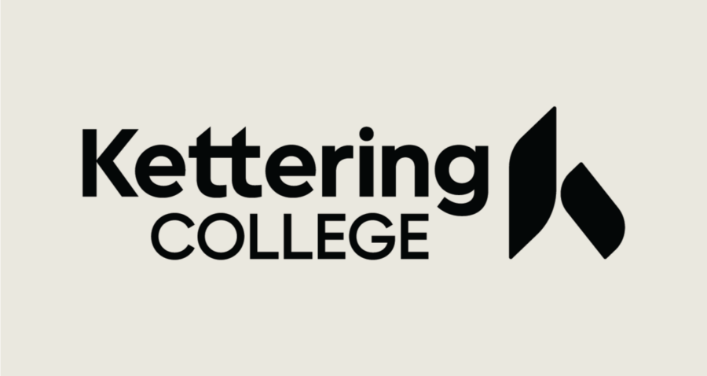 2022-23 Statement of Educational PurposeIdentity and Statement of Educational Purpose(To Be Signed with Notary, cannot be virtual)If the student is unable to appear in person at ___Kettering College ___________________  (Name of Postsecondary Educational Institution)to verify his or her identity, the student must provide:A copy of the valid government-issued photo identification (ID) that is acknowledged in the notary statement below, such as but not limited to a driver’s license, other state-issued ID, or passport; and (b) The original notarized Statement of Educational Purpose provided below.Statement of Educational PurposeI certify that I _____________________________ am the individual signing this          		(Print Student’s Name)Statement of Educational Purpose and that the federal student financial assistance I may receive will only be used for educational purposes and to pay the cost of attending _Kettering College__________ for 2022-2023 school year.            (Name of Postsecondary Educational Institution)_________________________________________    _________________________(Student’s Signature)					   (Date)     (Student’s ID Number)Notary’s Certificate of AcknowledgementState of ________________________________________________________________________City/County of ___________________________________________________________________On_____________________, before me, ____________________________________________,      (Date)					        (Notary’s name)personally appeared, ____________________________________________, and provided to me(Printed name of signer)on basis of satisfactory evidence of identification _______________________________________                                                                                (Type of government-issued photo ID provided)to be the above-named person who signed the foregoing instrument.WITNESS my hand and official seal                        (seal)                                            ________________________________________(Notary signature)My commission expires on _________________________				(Date)